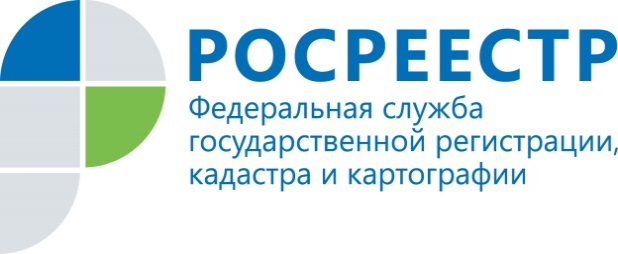 АнонсРосреестр Татарстана  в прямом эфире на телеканале ТНВ10 июля в 8.10  начальник отдела государственной регистрации недвижимости физических лиц Управления Росреестра по Республике Татарстан Эндже Мухаметгалиева станет специальным гостем утренней информационно-познавательной программы «Здравствуйте!» на телеканале ТНВ. Представитель Росреестра Татарстана в прямом эфире разъяснит телезрителям, нужно ли регистрировать права на хозяйственные постройки, в том числе  теплицы, по  каким признакам  можно определить, является ли постройка объектом недвижимости, и  т.д.Дополнительно сообщаем, что с записями состоявшихся теле- и радиоэфиров можно ознакомиться на официальном сайте Управления Росреестра по Республике Татарстан rosreestr.tatarstan.ru в разделе «Пресс-служба: «видеосюжеты», «радиоэфиры», в соцгруппе «ВК» (vk.com/rosreestr16), а также на канале «Росреестр Татарстана» на Youtube.Контакты для СМИПресс-служба Росреестра Татарстана+8 843 255 25 10